花蓮縣立宜昌國民中學106學年度第二學期第二次段考9年級自然科試題選擇題50題，每題2分                                             出題教師：黃威元老師將條形磁鐵用細繩繫住，並懸吊使成水平，經一段時間後，此磁棒將會：(A)靜止指向南北方向，指向北方為磁鐵S極　(B) 靜止指向南北方向，指向北方為磁鐵N極　(C) 靜止指向東西方向，指向東方為磁鐵S極 (D) 靜止指向東西方向，指向東方為磁鐵N極對於磁鐵性質的敘述，下列何者正確？　(A)能吸引金屬材質的物體　(B)有些磁鐵僅有N極，沒有S極　(C)除了能吸引鐵以外，鈷和鎳也會被磁鐵吸引　(D)鐵釘需要接觸到磁鐵才可以被磁化，具有磁性。下列圖形為馬蹄形磁鐵吸附小鐵釘的情形，哪一個是正確的？　
(A)　(B)　(C)　(D) 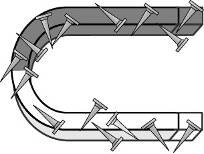 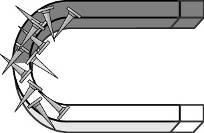 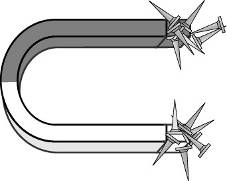 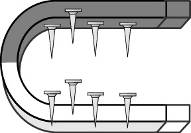 將一棒形磁鐵靠近鐵釘使鐵釘磁化而具有磁性，如右圖所示，試問此時鐵釘尖端 的極性為何？
(A)S極(B)N極 (C)可能為N極，也可能為S極(D)無法判斷。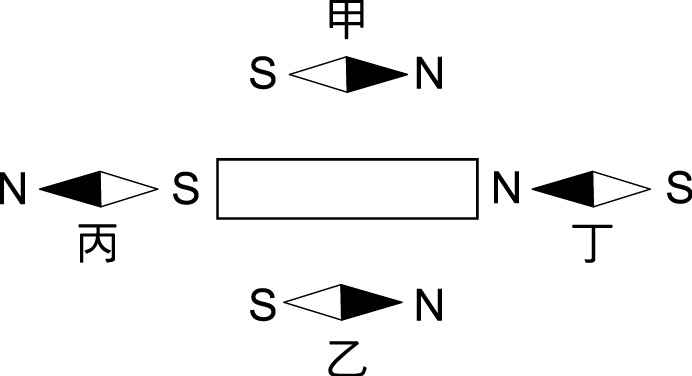 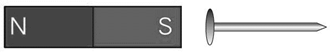 右圖為一磁鐵棒建立的磁場，甲、乙、丙、丁四個不同位置磁針靜止時的指向如圖所示，在甲處的磁場方向為：　
(A) →　(B) ←　(C) ↑　(D) ↓。有關條形磁鐵磁力線的敘述，下列何者錯誤？　
(A)磁力線之間彼此不會相交在一起　(B)磁力線由N極經磁鐵外部進入S極　
(C)磁力線較密的地方，磁場較強  　(D)磁力線為非封閉的曲線。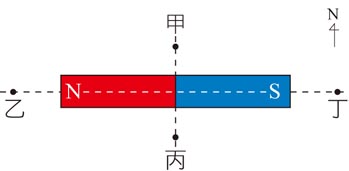 ※如圖(一)，有一根條形磁鐵平放於桌面上，P點為周圍空間一點，如圖(二)。請回答下列第7、8題：根據圖(一)，磁鐵棒在甲、乙、丙、丁四個位置造成的磁場方向分別為何？
(A)甲向東，乙向西，丙向東，丁向西
(B)甲向西，乙向東，丙向西，丁向東
(C)甲向西，乙向南，丙向東，丁向北
(D)甲向東，乙向北，丙向西，丁向南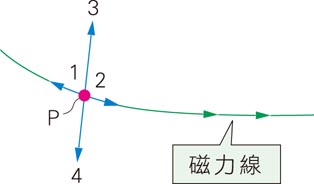 如圖(二)，圖中磁針N極在P點的指向為何？
(A) 1　(B) 2　(C) 3　(D) 4有關磁力線的圖形，下列何者錯誤？　(A)        　(B)　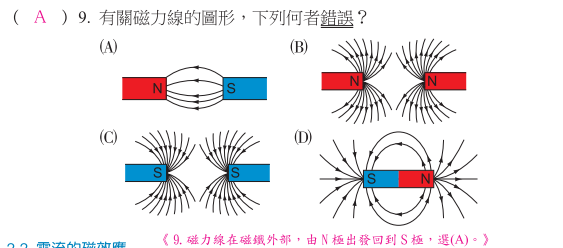 (C)　       (D)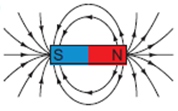 下列有關暫時磁鐵與永久磁鐵的敘述，何者正確？　
(A)暫時磁鐵不易被磁化　    (B)永久磁鐵容易被磁化　
(C)暫時磁鐵不易失去磁性　  (D)永久磁鐵不易失去磁性※導線垂直穿過紙面，紙面撒一層薄薄鐵粉，如右圖呈現，請回答下列第11-15題：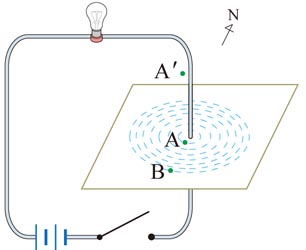 通電後，當導線電流變大時，鐵粉圖形變化為何？
(A)散亂　(B)變得更清晰(C)變得疏鬆　(D)不改變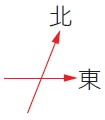 若改放磁針，當導線電流變大時，A點位置的磁針偏轉角度有何變化？(A)不變　(B)變大　(C)變小　(D)無法確定電流固定，觀察A、B兩點上磁針的偏轉角度，何者較大？
(A) A　(B) B　(C)相等　(D)無法確定電流固定，若將A點位置的磁針往上鉛直提離紙板到A'位置，觀察磁針N極偏轉角度的變化? (A)偏轉角度變大　(B)偏轉角度變小　(C)偏轉角度不變(D)偏轉角度先變大在變小通電後B點位置的磁針，磁針N極向哪一方偏轉？　
(A)東方　(B)西方　(C)南方　(D)不偏轉如右圖，將一磁針擺在一南北向的導線上方，通以由南向北的電流之後，請問磁針N極會向何方偏轉？　(A)向東偏轉　(B)向西偏轉　(C)不會偏轉　(D)磁針會左右搖晃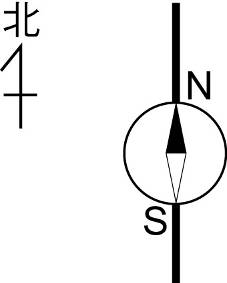 下列各圖中，有關通電螺線管兩端磁極的標示，何者正確？
(A) 　(B) 　(C) 　(D) 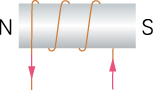 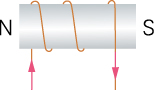 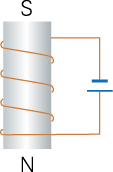 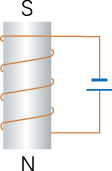 如右圖，K1、K2閉合一段時間後，甲、乙兩螺線管間的作用是：(A)互相排斥　　(B)互相吸引 (C)無作用力　　(D)不能確定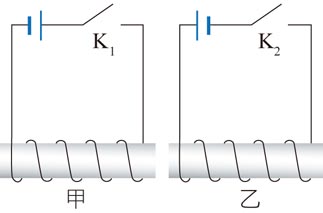 甲、乙、丙三根相同的軟鐵棒分別環繞不同圈數的線圈，或電路中連接不同電壓的電池組，如下圖所示。下列關於軟鐵棒左端磁場強度的敘述何者正確？　
(A)乙＞丙＞甲　(B)甲＝乙＜丙　(C)甲＜乙＜丙　(D)甲＝丙＜乙。
甲 　乙 　丙 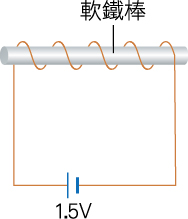 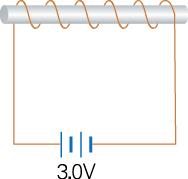 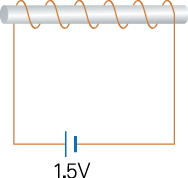 若要使電磁鐵產生的磁場更強，則以下哪一種方法是無效的？ 
(A)增加螺線管的電流    (B)將螺線管繞得更緊密　
(C)增加軟鐵棒的數目　  (D)將軟鐵棒改用導電性更好的銅棒或銀棒。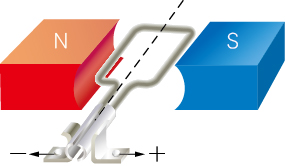 右圖為直流電動機的簡圖，下列哪種方法無法使電動機轉速加快？    (A)加大電流　(B)增加方形線圈的圈數　(C)將永久磁鐵的N極與S極互調　(D)改用磁性更強的永久磁鐵。置於磁場中且垂直於磁場方向的載流導線會受磁力的作用。下列何圖可正確表示磁場、電流及受力方向的關係？　(A)甲　(B)乙　(C)丙　(D)丁。
   
　　甲　　　　　　     乙　　　　　　    丙　　　　　　   丁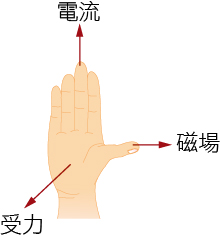 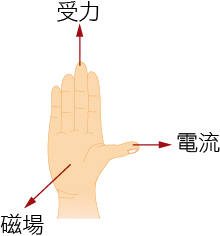 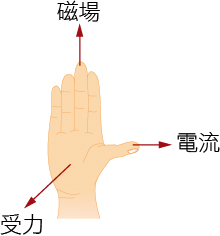 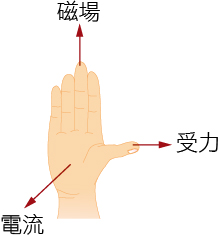 如右圖所示，一電子射入兩磁極之間，且射入的方向與磁場方向垂直，則電子射出後的運動方向將偏向何處？
(A)上方　(B)下方　(C) N極的一邊　(D) S極的一邊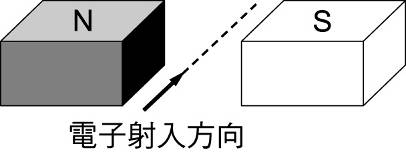 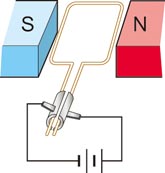 右圖這組直流電動機的示意圖中，會如何轉動？ 
(A) 順時鐘方向轉動 
(B) 逆時鐘方向轉動　 
(C) 順時鐘方向轉動180度後停止 
(D)先順時鐘方向轉動180度後轉向逆時鐘方向轉動180度。下列各圖中，若v代表線圈或磁鐵的移動速度，箭頭代表移動的方向，則在線圈中有感應電流的是：　(A)丙丁　(B)乙丙　(C)甲丙　(D)甲丁(甲) 　(乙) 　 (丙) 　(丁) 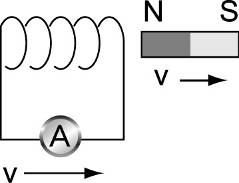 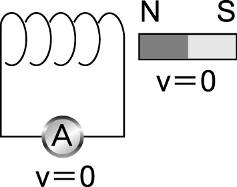 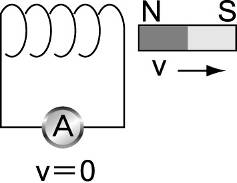 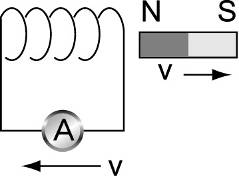 核分裂反應所放射出的甲、乙、丙射線，其穿透力強弱如圖，下列敘述何者正確？　(A)甲是α射線，帶負電　(B)乙是 β射線，帶正電　(C) 丙是γ射線，不帶電　(D)甲、乙、丙射線都不帶電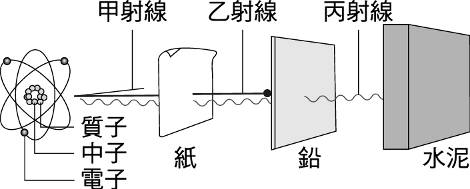 請問核反應遵守下列何者定律？(甲)原子不滅；(乙)質量守恆；(丙)質能互換。
(A)甲乙 (B)乙丙　(C)甲丙　(D)丙下列有關放射性的敘述，何者錯誤？　(A)同位素皆具有放射性　(B)原子發生核衰變時，會釋出放射線　(C)具放射性的原子核放出α或β射線時，都會伴隨放出γ射線　(D)放射線具有穿透性，以γ射線穿透力最強下列有關核能發電的敘述，何者錯誤？　(A)核燃料可產生比同質量的煤或石油更多的能量　(B)核電廠的反應爐須使用能阻擋放射線的圍阻體來遮蔽　(C)核燃料中具放射性的原子經核反應後，變成不具放射性的原子　(D)為了抽取大量水以冷卻發電機組，核電廠常建立於海邊或河邊有關北太平洋地區表層洋流的流況敘述，下列何者錯誤？　
(A)北太平洋地區表層洋流為逆時鐘方向　 (B)加利福尼亞洋流為冷流　
(C)黑潮的流向為由南向北　             (D)北赤道洋流由東向西流。有關洋流的敘述，下列何者錯誤？　(A)受固定方向風之影響，容易形成表面海流 (B)洋流會影響全球的氣候分布 (C)洋流會影響船隻航行的時間及漁產的分布 (D)往高緯度流動的洋流，為溫度較低的冷流。黑潮為北太平洋主要海流之一，有關黑潮的敘述，下列何者錯誤？　
(A)由北赤道洋流而來             　(B)黑潮夏天往北流，冬天往南流　
(C)流速快，黑潮主流流經臺灣東部　 (D)海水溫暖，給臺灣帶來溫暖潮溼氣候。比較右圖中甲、乙、丙三個海流，下列敘述何者正確？　
(A)丙海流的溫度較高　
(B)甲海流帶來大量的烏魚群，為漁民帶來可觀的收益　
(C)甲、乙海流的性質相同，都屬於黑潮
(D)此時應是夏季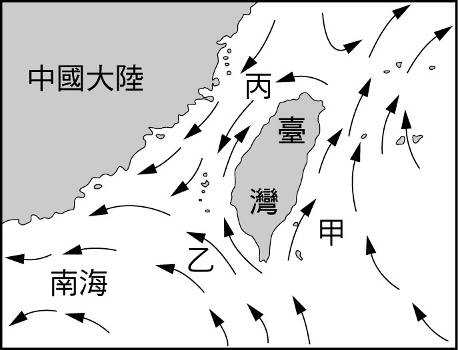 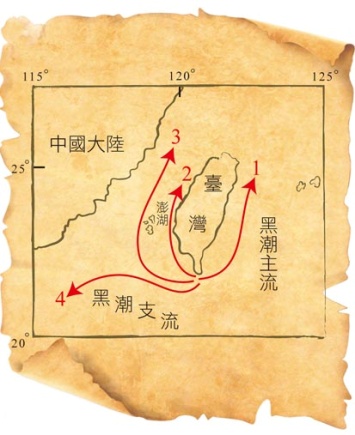 電影《海角七號》描述日本人撤離臺灣，一位日籍男老師搭上離開臺灣的船，與他在臺灣的戀人分離的感人故事。影片中提到日籍教師是在民國 34年12月25日搭船返回日本，如果該艘船從臺灣最南端的墾丁出發，依海流狀況研判（不考慮風的因素），船隻想最快抵達日本，最好選擇圖中的哪一條航線航行？(A)航線1　(B)航線2　(C)航線3　(D)航線4平常時期時，赤道附近南太平洋之現象，下列描述何者錯誤？　
(A)氣壓東高西低　(B)雨量東多西少　(C)海溫東低西高　(D)漁獲量東多西少。下列何者可以視為聖嬰現象發生的指標？　
(A)祕魯外海溫度異常升高　  (B)祕魯外海溫度異常降低　
(C)侵襲臺灣的颱風數量增加　(D)黑潮的流向出現異常。有關聖嬰現象發生時的狀況敘述，下列何者正確？　
(A)赤道附近的東風增強　    (B)祕魯漁民的漁獲量減少　
(C)造成印尼多雨和祕魯少雨　(D)祕魯外海的湧升流帶來豐富的營養鹽。右圖圖為甲、乙兩不同時期，太平洋赤道附近的大氣環流情形，請問甲、乙時期分別代表何時的大氣流況？　
(A)甲：聖嬰時期、乙：平常時期　
(B)甲：平常時期、乙：聖嬰時期　
(C)甲、乙皆為平常時期　
(D)甲、乙皆為聖嬰時期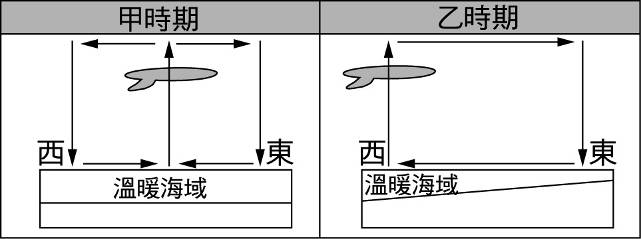 有關臭氧的敘述，下列何者正確？　
(A)臭氧濃度在對流層最高　 (B)臭氧在大氣中濃度固定不變　
(C)臭氧可以吸收紫外線　   (D)臭氧層的臭氧濃度因氟氯碳化物而日漸增大。有關南極上空臭氧層破洞的成因和影響，下列敘述何者正確？　 
(A)臭氧濃度減少，紫外線入射量減少　(B)臭氧濃度減少，紫外線入射量增加　
(C)臭氧濃度增加，紫外線入射量減少　(D)臭氧濃度增加，紫外線入射量增加。大量使用化石燃料，對環境的主要衝擊為何？　
(A)消耗大量氧氣，使臭氧層破洞更明顯　(B)加速全球暖化效應　
(C)消耗大量氧氣，使生物呼吸供氧不足　(D)排放大量二氧化碳，增加植物生長。下列何者不屬於溫室氣體？　
(A)二氧化碳　(B)水氣　(C)甲烷　(D)氧造成地球的溫室效應現象，主要原因為何？　
(A)大氣中的臭氧吸收紫外線　
(B)大氣中的溫室氣體吸收太陽的輻射　
(C)大氣中的溫室氣體吸收地表釋放的輻射　
(D)因臭氧層的破洞，陽光中的紫外線直射地球表面所造成。（甲）坡度平緩；（乙）岩層中的土石疏鬆；（丙）順向坡的坡地；（丁）森林茂密的山區。上述哪些地質或地形狀況容易發生山崩？
(A)甲乙　(B)乙丙　(C)丙丁　(D)甲乙丙丁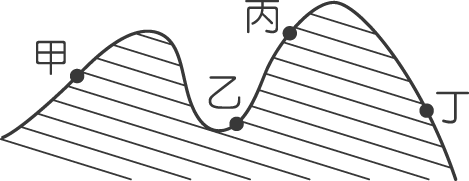 右圖為某處山丘，露出的地層構造圖，試問哪一位置位於順向坡上？　(A)丙　(B)丁　(C)乙　(D)甲下列何者屬於非再生能源？　(A)太陽能　(B)風力　(C)地熱　(D)石油下列何者屬於非化石燃料？　(A)核能　(B)煤　(C)石油　(D)天然氣下列何者是現在火力發電廠所使用的燃料之一？　(A)煤　(B)鈾-235　(C)鈷-60　(D)木材風力發電最大的缺點為何？　
(A)器材十分昂貴　          (B)會造成環境汙染　
(C)無法和火力發電一併使用　(D)風力易受地形與地理環境的限制一般我們常聽到的「沼氣」是屬於哪種能源？　
(A)化石能源　(B)海洋能源　(C)生質能源　(D)地熱能源。 花蓮縣立宜昌國民中學106學年度第二學期第二次段考9年級自然科試題選擇題50題，每題2分                                             出題教師：黃威元老師解答題號12345678910答案BCCAADABAD題號11121314151617181920答案BBACBACAAD題號21222324252627282930答案CCABACDACA題號31323334353637383940答案DBCABABACB題號41424344454647484950答案BDCBBDAADC